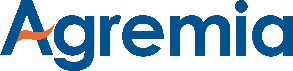 CERTIFICADO SEGÚN RD LEY 20/2018 (Instalación de equipos que utilizan gases refrigerantes clasificados como A2L)En ……………………………………………….                 a ……….de ………………….de …………………………………DATOS DE LA EMPRESA HABILITADADATOS DE LA EMPRESA HABILITADADATOS DE LA EMPRESA HABILITADANombreDomicilioDomicilioNº registro empresaNº registro empresaExpedido por (indicar C. Autónoma)Expedido por (indicar C. Autónoma)DATOS DE LA INSTALACIÓNDATOS DE LA INSTALACIÓNTitular /NIFDomicilioC.P. Localidad y ProvinciaDATOS DEL EQUIPO INSTALADODATOS DEL EQUIPO INSTALADODATOS DEL EQUIPO INSTALADODATOS DEL EQUIPO INSTALADODATOS DEL EQUIPO INSTALADODATOS DEL EQUIPO INSTALADOMarcaMarcaModeloAñoNº fabricaciónNº fabricaciónNº fabricaciónCantidad de gasCantidad de gasCantidad de gasTipo de gasTipo de gasTipo de gasACTUACIONES REALIZADASFIRMA DEL INSTALADOR Y SELLO DE LA EMPRESA HABILITADA